«Утверждаю»Начальник управления экономического развития администрации города Тулы  ______________ А.А. Ильинский«08» августа 2023 годаАукционная документацияна проведение аукциона № АГ-3 на право заключения договорана организацию в 2023 году специализированной ярмарки непродовольственных товаровпо адресу: г. Тула, ул. М. Горького, д. 10бЧасть I. ИЗВЕЩЕНИЕо проведении открытого аукциона 1. Наименование аукциона: открытый аукцион № АГ-3 на право заключения договора на организацию в 2023 году специализированной ярмарки непродовольственных товаров по адресу: г. Тула, ул. М. Горького, д. 10б.	2. Организатор аукциона: управление экономического развития администрации города Тулы. 3. Адрес Организатора: г. Тула, ул. Советская, д. 112.    Телефон: 30-48-09.    Контактное лицо: Колесников Дмитрий Николаевич.4. Официальный сайт для размещения информации об открытом аукционе - официальный сайт администрации города Тулы www.tula.ru. 5. Решение о проведении аукциона: распоряжение администрации города Тулы от 09.11.2022 № 1/6382-р.6. Предмет аукциона: право заключения договора на организацию в 2023 году специализированной ярмарки непродовольственных товаров по адресу: г. Тула, ул. М. Горького, д. 10б на участке площадью 200 кв.м. (лот № 1).7. Начальная цена на право заключения договора без учета налога на добавленную стоимость: 46 262,90 (сорок шесть тысяч двести шестьдесят два) рубля 90 копеек.  8. Критерий определения победителя: наиболее высокая цена за право заключения договора на организацию ярмарки.9. Проект договора: приложение 1 к аукционной документации.10. Срок заключения договора на право организации ярмарки: в течение 5 рабочих дней со дня размещения информации о результатах аукциона.11. Порядок и сроки внесения итоговой цены предмета аукциона: в соответствии с проектом договора.12. «Шаг аукциона» составляет 10% от начальной цены аукциона.13. Сведения о месте, дате, времени и порядке проведения аукциона: 08 сентября 2023 года, в 10:00 часов по московскому времени (регистрация участников начинается в 09:00 часов, завершается в 09:30 часов по московскому времени) по адресу: г. Тула, ул. Советская, д. 112, каб. 8. 14. Порядок проведения аукциона входит в состав аукционной документации.15. Заявка на участие в аукционе:15.1. Форма заявки: приложение 2 к аукционной документации.15.2. Порядок приема заявки: в соответствии с аукционной документацией.15.3. Прием заявок осуществляется по адресу: г. Тула, ул. Советская, д. 112, каб. 8, с понедельника по пятницу с 10:00 часов до 16:00 часов по московскому времени с перерывом на обед с 12:30 часов до 13:18 часов по московскому времени ежедневно.15.4. Начало приема заявок: 10 августа 2023 года.15.5. Окончание приема заявок: 31 августа 2023 года в 11:00 часов по московскому времени.15.6. Начало рассмотрения заявок: 31 августа 2023 года в 12.00 часов по московскому времени. 15.7. Окончание рассмотрения заявок: не более пяти рабочих дней со дня окончания приема заявок.16. Размер задатка для участия в аукционе на право заключения договора на организацию ярмарки: 46 262,90 (сорок шесть тысяч двести шестьдесят два) рубля 90 копеек.  17. Порядок внесения и возврата задатка: в соответствии с аукционной документацией.18. Реквизиты для перечисления задатка:Получатель: ФУ администрации г. Тулы (управление экономического развития администрации города Тулы, л/с 05663205590)ИНН 7107546941КПП 710701001 Банк получателя: ОТДЕЛЕНИЕ ТУЛА БАНКА РОССИИ//УФК по Тульской области г. ТулаКорреспондирующий счет 40102810445370000059Расчетный счет 03232643707010006600БИК 017003983В платежном поручении обязательно указывать назначение платежа: задаток за участие в открытом аукционе № АГ-3 на право заключения договора на организацию ярмарки (лот № 1).Часть II. ОбщаяРазмещение ярмарки1.1. Ситуационный план с указанием границ предполагаемого места размещения ярмарки: приложение 1 к договору на право организации ярмарки.Критерий определения победителя аукциона2.1. Критерием определения победителя аукциона является наиболее высокая цена за право заключения договора на организацию ярмарки, предложенная участником аукциона.Требования к претендентам и участникам аукциона3.1. При проведении аукциона устанавливаются следующие обязательные требования к претендентам и участникам аукциона:а) отсутствие решения арбитражного суда о признании претендента (участника) банкротом и об открытии конкурсного производства;б) отсутствие постановления суда об административном приостановлении деятельности претендента (участника) в порядке, предусмотренном Кодексом Российской Федерации об административных правонарушениях;в) отсутствие на дату подачи заявки на участие в аукционе задолженности по договорам на право организации ярмарки.4. Условия участия в аукционе и порядок представления заявокЛицо, желающее участвовать в аукционе, подает заявку на участие в аукционе не позднее даты, указанной в извещении о проведении аукциона.Заявка на участие в аукционе оформляется в соответствии с формой, определенной организатором аукциона (приложение 2 к аукционной документации).В заявке должны быть указаны сведения о претенденте, подавшем такую заявку: фирменное наименование (наименование), сведения об организационно-правовой форме, основной государственный регистрационный номер, место нахождения, почтовый адрес (для юридического лица), фамилия, имя, отчество, сведения о месте жительства (для индивидуального предпринимателя), номер контактного телефона.К заявке на участие в аукционе прилагаются следующие документы:выписка из Единого государственного реестра юридических лиц (или нотариально заверенная копия такой выписки) – для юридических лиц, выписка из Единого государственного реестра индивидуальных предпринимателей (или нотариально заверенная копия такой выписки) – для индивидуальных предпринимателей, выданные не ранее 1 месяца до даты размещения на официальном сайте администрации города Тулы извещения о проведении аукционаоригинал платежного поручения, подтверждающего внесение задатка на участие в аукционе, с отметкой банка об исполнении;копия документа, удостоверяющего личность (для индивидуальных предпринимателей);документ, подтверждающий полномочия лица на осуществление действий от имени претендента (доверенность) и копия приказа о вступлении в должность руководителя, в соответствии с которыми такое лицо обладает правом действовать от имени Претендента без доверенности;банковские реквизиты счета Претендента для возврата задатка.Претендент вправе представить по собственной инициативе в качестве приложений к заявке: справку о состоянии расчетов по действующим договорам на право организации ярмарки.Все листы заявки на участие в аукционе и приложения к ней должны быть прошиты и пронумерованы. Заявка на участие в аукционе должна содержать опись входящих в ее состав документов и должна быть подписана претендентом на участие в аукционе или уполномоченным им лицом (приложение 3 к аукционной документации). Заявка, представленная в непрошитом виде, без описи претендента (представителя по доверенности) и печати (при ее наличии), подлежит возврату в день ее поступления претенденту или его уполномоченному представителю под расписку с отметкой об отказе в принятии документов с указанием причины отказа. В случае невозможности вручения претенденту или его уполномоченному представителю отказа в принятии документов и заявки данный отказ вместе с заявкой направляется в адрес претендента посредством почтового отправления.Претендент подает заявку на участие в аукционе в письменной форме.Претендент вправе подать только одну заявку на участие в аукционе в отношении каждого предмета аукциона (лота). Если претендент намерен участвовать в аукционе по нескольким лотам, он подает на каждый лот отдельную заявку.Заявка на участие в аукционе регистрируется в журнале регистрации заявок с указанием в нем даты и времени подачи заявки, а также номера, присвоенного ей в журнале регистрации заявок.Днем начала подачи заявок на участие в аукционе считается день, указанный в извещении о проведении аукциона.Прием заявок на участие в аукционе прекращается в день окончания приема заявок, указанный в извещении. Заявка, поступившая по истечении срока ее приема, возвращается в день ее поступления претенденту или его уполномоченному представителю под расписку с отметкой об отказе в принятии документов с указанием причины отказа. В случае невозможности вручения претенденту или его уполномоченному представителю отказа в принятии документов и заявки данный отказ вместе с заявкой направляется в адрес претендента посредством почтового отправления.Претендент, подавший заявку на участие в аукционе, вправе отозвать заявку на участие в аукционе в любое время до окончания срока подачи заявок на участие в аукционе. Организатор аукциона возвращает внесенный задаток претенденту, отозвавшему заявку, в течение 5 рабочих дней с даты отзыва заявки.Рассмотрение заявок, поступивших на участие в аукционе.
Допуск к участию в аукционеПретендентами являются лица, которые не позднее срока, указанного в извещении, подали заявку на участие в аукционе и представили необходимые документы.Заявки, поступившие на участие в аукционе, рассматриваются аукционной комиссией в срок, указанный в извещении о проведении аукциона.В случае установления факта подачи одним претендентом двух и более заявок на участие в аукционе в отношении одного и того же предмета аукциона (лота), при условии, что поданные ранее заявки таким претендентом не отозваны, все заявки на участие в аукционе такого претендента, поданные в отношении данного предмета аукциона (лота), не рассматриваются и возвращаются претенденту.Заявки на участие в аукционе, поступившие по истечении срока приема заявок, указанного в извещении о проведении аукциона, не принимаются и возвращаются подавшим их лицам или их представителям.Претендент не допускается аукционной комиссией к участию в аукционе, а участник аукциона отстраняется от участия в аукционе на любом этапе его проведения в следующих случаях:несоответствие заявки на участие в аукционе требованиям пунктов 4.2 – 4.4, 4.6 – 4.8 аукционной документации;несоответствие претендента на участие в аукционе или участника аукциона требованиям пункта 3.1 аукционной документации;недостоверность сведений, содержащихся в заявке на участие в аукционе или в приложенных к ней документах;не подтверждено поступление задатка на счет, указанный в извещении о проведении аукциона, на 16:00 часов по московскому времени дня начала рассмотрения заявок.Организатор аукциона или аукционная комиссия вправе запросить у соответствующих органов и организаций сведения о принятии арбитражным судом решения о признании претендента банкротом, о приостановлении деятельности претендента в порядке, предусмотренном Кодексом Российской Федерации об административных правонарушениях, о наличии задолженности по договорам на право организации ярмарки.5.7. Организатор аукциона обязан вернуть внесенный задаток Претенденту, не допущенному к участию в аукционе, в течение 5 (пяти) рабочих дней со дня оформления протокола рассмотрения заявок.5.8. Претенденты, признанные участниками аукциона, и претенденты, не допущенные к участию в аукционе, уведомляются Организатором аукциона о принятых аукционной комиссией решениях путем размещения протокола рассмотрения заявок на официальном сайте администрации города Тулы www.tula.ru не позднее следующего рабочего дня после даты оформления протокола.5.9. Претендент приобретает статус участника аукциона с момента оформления Организатором аукциона протокола рассмотрения заявок.6. Способы разъяснения положенийдокументации об аукционе6.1. Претендент вправе обратиться за разъяснениями положений документации об аукционе к Организатору аукциона в письменной форме по адресу, указанному в Извещении.6.2. Организатор аукциона обязан ответить на запрос о разъяснении положений аукционной документации, полученный не позднее 10 рабочих дней до окончания срока приема заявок. Запросы о разъяснении положений аукционной документации, полученные после вышеуказанного срока, не рассматриваются.6.3. Организатор аукциона доводит до всех Претендентов на участие в аукционе информацию с разъяснениями аукционной документации путем размещения указанных разъяснений на том же официальном сайте, где была размещена аукционная документация.7. Внесение изменений в документацию об аукционе7.1. Внесение изменений в аукционную документацию осуществляется в соответствии с действующими нормативно-правовыми актами Российской Федерации и Тульской области.7.2. Любое изменение является неотъемлемой частью аукционной документации.7.3. Сообщение о внесении изменений в аукционную документацию доводится до сведения всех Претендентов путем его размещения на том же официальном сайте, где была размещена аукционная документация.7.4. Организатор аукциона вправе принять решение о внесении изменений в извещение о проведении открытого аукциона и в аукционную документацию не позднее, чем за пять дней до даты окончания срока подачи заявок на участие в аукционе. Изменения подлежат в течение одного календарного дня со дня принятия соответствующего решения размещению организатором аукциона в порядке, установленном для размещения аукционной документации.При внесении изменений в аукционную документацию срок подачи заявок на участие в аукционе должен быть продлен на такой срок, чтобы со дня размещения на официальном сайте администрации города изменений, внесенных в аукционную документацию, до даты рассмотрения заявок на участие в аукционе было не менее 15 календарных дней. Изменение предмета аукциона не допускается.7.5. Решение о продлении срока подачи и действия заявок, а также иная информация об изменении аукционной документации, публикуется официальном сайте администрации города Тулы: www.tula.ru. 7.6. Организатор аукциона вправе отказаться от проведения аукциона не позднее чем за три календарных дня до дня проведения аукциона. Сообщение об отказе в проведении аукциона размещается на официальном сайте администрации города Тулы: www.tula.ru. Организатор аукциона в течение трех рабочих дней со дня размещения сообщения об отказе в проведении аукциона обязан известить участников аукциона о своем отказе в проведении аукциона и в течение пяти рабочих дней возвратить участникам аукциона внесенные задатки.8. Порядок проведения аукциона8.1. Регистрация участников аукциона начинается за 1 час, и завершается не позднее, чем за 30 минут до начала проведения аукциона. Участники регистрируются у ответственного секретаря аукционной комиссии либо у назначенного им лица. При регистрации каждый участник получает себе личную номерную карточку (билет участника).Участник, не прошедший регистрацию в установленное время, к участию в аукционе не допускается.При регистрации участник (уполномоченный представитель) должен иметь документ, подтверждающий его полномочия представлять интересы физического или юридического лица на аукционе и подписывать протокол аукциона. Таким документом является: для Претендентов - юридических лиц - доверенность на право представлять интересы юридического лица на аукционе, либо заверенная подписью руководителя и печатью организации копия решения (протокола) о назначении (избрании) на должность руководителя данной организации, если представлять на аукционе участника - юридическое лицо будет руководитель данного юридического лица; для Претендентов - физических лиц - нотариально удостоверенная доверенность на право представления физического лица, либо документ, удостоверяющий личность.8.2. Аукцион начинается в день, час и в месте, указанном в извещении о проведении аукциона, с объявления председателем аукционной комиссии или заместителем председателя аукционной комиссии, об открытии аукциона.Организатор аукциона ведет аудиозапись процедуры аукциона.8.3. Аукцион ведет аукционист. Процедура хода аукциона определяется аукционистом. В ходе аукциона секретарь комиссии ведет протокол аукциона (на бумажном носителе).8.4. После открытия аукциона аукционист:- объявляет правила и порядок проведения аукциона;- оглашает номер (наименование) лота, его краткую характеристику, начальную цену и «шаг аукциона», а также номера карточек (билетов) участников аукциона по данному лоту;8.5. Во время проведения аукциона его участникам запрещается покидать зал проведения аукциона и пользоваться мобильной связью. Участник, нарушивший данное правило, снимается аукционистом с аукциона.8.6. Аукционист называет начальную цену аукциона и производит удар молотком, участники, готовые заключить договор за данную цену, поднимают свои карточки. Аукционист последовательно, в порядке очередности поднятия карточек участниками аукциона, называет номера поднятых карточек, после чего объявляет цену аукциона с учетом шага аукциона. Участники аукциона поднимают карточки в случае, если готовы заключить договор на право организации ярмарки в соответствии с этой ценой. Аукцион продолжается до тех пор, пока на объявленную аукционистом цену будет заявлено единственное предложение со стороны участников аукциона. При отсутствии предложений со стороны иных участников аукциона аукционист повторяет эту цену три раза. Если до третьего повторения заявленной цены ни один участник не поднял карточку, аукцион по данному лоту объявляется аукционистом завершенным.Окончание аукциона фиксируется объявлением аукциониста.По завершении аукциона аукционист объявляет максимальную предложенную цену лота и номер карточки (билета) победителя аукциона по данному лоту. Победителем аукциона признается участник, номер карточки (билета) которого и заявленная им цена лота были названы аукционистом последними.8.7. Результаты аукциона оформляются протоколом аукциона. 8.8. Цена лота, предложенная победителем аукциона, заносится в протокол аукциона.8.9. В случае если после троекратного объявления начальной цены предмета аукциона ни один из участников не заявил о своем намерении приобрести предмет аукциона по начальной цене, победителем признается лицо, чья заявка на участие в аукционе поступила первой.Протокол аукциона подписывается в день проведения аукциона председателем аукционной комиссии, победителем аукциона и участником аукциона, сделавшим предпоследнее предложение о цене лота. Протокол аукциона составляется в трех экземплярах: по одному для организатора аукциона, победителя аукциона и участника аукциона, сделавшего предпоследнее предложение о цене лота. В протоколе указываются сведения о месте, дате и времени проведения аукциона, начальной цене предмета аукциона, предложениях о цене аукциона победителя аукциона и участника аукциона, сделавшего предпоследнее предложение о цене аукциона, наименовании и месте нахождения (для юридического лица), фамилии, имени, отчестве (для физического лица) победителя аукциона и участника аукциона, сделавшего предпоследнее предложение о цене аукциона.Протокол аукциона, оформленный по итогам проведения аукциона, является основанием для заключения договора на организацию ярмарки с победителем аукциона.При уклонении победителя от подписания протокола, внесенный им задаток не возвращается, и он утрачивает право на заключение договора на организацию ярмарки.В случае уклонения победителя аукциона от подписания договора победителем аукциона признается участник, сделавший предпоследнее предложение о цене аукциона с согласия такового участника. В случае отказа от подписания договора участника, сделавшего предпоследнее предложение о цене договора, победителем признается другой участник, сделавший лучшее предложение по цене после отказавшегося участника.При отказе от подписания протокола, внесенный задаток не возвращается, участник аукциона считается уклонившимся от подписания протокола аукциона и утрачивает право на заключение договора на организацию ярмарки.8.10. Аукцион признается несостоявшимся в случаях, если:8.10.1. В аукционе участвовало менее двух участников;8.10.2. На участие в аукционе не подана ни одна заявка либо, если по результатам рассмотрения заявок на участие в аукционе принято решение об отказе в допуске к участию в аукционе, всех участников, подавших заявки на участие в аукционе;8.10.3. После троекратного объявления начальной цены предмета аукциона ни один из участников не заявил о своем намерении приобрести предмет аукциона по начальной цене.8.10.4. Победитель аукциона признан уклонившимся от подписания протокола и последовательного отказа всех участников аукциона, сделавших предложения о цене договора, от подписания протокола аукциона.8.11. В случае признания аукциона несостоявшимся, в день проведения аукциона оформляется соответствующий протокол, утверждаемый председателем аукционной комиссии.8.12. В случае признания аукциона несостоявшимся по причине, указанной в пункте 8.10.1. настоящего Порядка, единственный участник вправе, а организатор аукциона обязан заключить договор на организацию ярмарки по начальной цене аукциона с единственным участником аукциона.8.13. В случае признания аукциона несостоявшимся либо, если договор на право организации ярмарки не был заключен с единственным участником аукциона, Организатор аукциона вправе объявить о проведении повторного аукциона. При этом могут быть изменены условия аукциона.8.14. В случае если аукцион признан несостоявшимся по причине, указанной в пункте 8.10.2. настоящего Порядка, Организатор аукциона обязан в течение 5 (пяти) рабочих дней со дня подписания протокола об этом возвратить внесенные участниками несостоявшегося аукциона задатки. В случае отсутствия у Претендента или участника аукциона расчетного счета, возврат задатка осуществляется в течении 5 (пяти) рабочих дней после получения организатором аукциона письменного уведомления от Претендента или участника аукциона о реквизитах для перечисления задатка.8.15. Задатки на участие в состоявшемся аукционе возвращаются участникам аукциона (кроме победителя и участника аукциона, сделавшего предпоследнее предложение о цене аукциона) в течение 5 (пяти) рабочих дней со дня подписания протокола о результатах аукциона. Организатор аукциона в течение 5 (пяти) рабочих дней со дня подписания договора на организацию ярмарки с победителем аукциона обязан возвратить внесенные в качестве задатка денежные средства участнику аукциона, сделавшему предпоследнее предложение о цене аукциона.8.16. В случае уклонения от подписания протокола о результатах аукциона, договора на организацию ярмарки, организатор аукциона вправе объявить о проведении повторного аукциона либо обратиться в суд с требованием о понуждении заключить договор, а также о возмещении убытков, причиненных уклонением от его заключения в порядке, предусмотренном статьей 448 Гражданского кодекса РФ.9. Порядок заключения договора9.1. Договор на право организации ярмарки (приложение 1 к аукционной документации) готовится организатором аукциона и в течение 5 дней со дня размещения информации о результатах аукциона в назначенное время и месте подписывается с победителем аукциона или единственным участником аукциона в соответствии с пунктом 8.12 настоящей аукционной документации.9.2. При заключении договора на организацию ярмарки с победителем аукциона или участником аукциона, сделавшим предпоследнее предложение о цене аукциона, сумма внесенного ими задатка засчитывается (перечисляется) организатором аукциона в счет исполнения обязательств по заключенному договору и не возвращается участнику аукциона.9.3. Изменение существенных условий договора, а также передача или уступка прав третьим лицам не допускается.10. Порядок рассмотрения заявлений и жалоб10.1. Организатор аукциона обязан в течение трех рабочих дней рассматривать поступающие жалобы на порядок проведения аукционных процедур в порядке, установленном действующим законодательством Российской Федерации и Тульской области.11. Прочие положения11.1. Информация о результатах аукциона размещается организатором аукциона в течение трех рабочих дней со дня подписания протокола о результатах аукциона на официальном сайте администрации города Тулы www.tula.ru. 11.2. Протоколы, составленные в ходе проведения аукциона, заявки на участие в аукционе, документация об аукционе, изменения, внесенные в документацию об аукционе, и разъяснения документации об аукционе, а также аудиозапись аукциона хранятся организатором аукциона не менее трех лет.Часть III. ТехническаяТехническое задание	1.1. Специализированная ярмарка непродовольственных товаров по адресу: г. Тула, ул. М. Горького, д. 10б на участке площадью 200 кв.м., организуется в целях повышения доступности товаров для жителей города Тулы.	1.2. Торговые места на организуемой ярмарке предоставляются юридическим лицам, индивидуальным предпринимателям.	1.3. При организации ярмарки победитель аукциона обязан обеспечивать соблюдение требований действующего законодательства Российской Федерации, Тульской области и муниципального образования город Тула, в том числе производить:	- уборку территории ярмарки, а также прилегающей территории в радиусе 5 метров; 	- вывоз мусора в соответствии с договором и графиком на вывоз мусора.	1.4. Место проведения ярмарки должно иметь:	1.4.1. Вывеску с указанием информации об Организаторе ярмарки, его наименовании, месте его нахождения, режиме работы ярмарки.	1.4.2. Информационный стенд, на котором размещается информация:	- о размере платы за предоставление оборудованных мест для продажи товаров на ярмарке, а также за оказание услуг, связанных с обеспечением торговли;	- номера телефонов, обеспечивающие связь с органами государственного контроля и надзора и Организатором ярмарки, для обращения продавцов и покупателей.	1.5. На территории ярмарки при организации торговых мест запрещается осуществлять заглубление конструкций, оборудования и ограждения, прокладку подземных инженерных коммуникаций и проведение строительно-монтажных работ капитального характера.	1.6. Размещение мест для продажи товаров должно отвечать установленным санитарным, противопожарным, экологическим и другим нормам и правилам и обеспечивать необходимые условия для организации торговли, свободный проход покупателей и доступ к местам для продажи товаров.	1.7. Места для продажи товаров должны быть оборудованы в соответствии с требованиями санитарных норм и правил, правил продажи отдельных видов товаров и оснащены подтоварниками, стеллажами, соответствующим инвентарем. 	1.8. Места для продажи товаров на ярмарке должны быть оснащены информационными табличками с указанием информации о продавце (для юридического лица – наименование и место нахождения, для индивидуального предпринимателя – фамилия, имя, отчество, дата и номер свидетельства о государственной регистрации, наименование зарегистрировавшего органа).	1.9. По окончании работы ярмарки площадка освобождается от торгового оборудования и приводится в надлежащее санитарное состояние.Приложение 1 к аукционной документацииДоговор №________
на право организации ярмаркигород Тула                                                                           _____ __________ 20___Управление экономического развития администрации города Тулы, именуемое в дальнейшем «Управление», в лице начальника управления ______________________, действующего на основании Положения об Управлении, с одной стороны и____________________________ именуемое в дальнейшем «Организатор» в лице _____________________, действующего на основании __________________, с другой стороны, вместе именуемые «Стороны», по результатам проведения аукциона на право заключения договора на право организации ярмарки (протокол аукциона № ________ от ____ __________ 20___) заключили настоящий договор о нижеследующем:Предмет договораУправление предоставляет Организатору за плату право организации (размещения и эксплуатации) ярмарки:Тип ярмарки:  ____________________________________________________.Площадь ярмарки: ________________________________________________.Адрес места размещения ярмарки: ___________________________________.Срок размещения ярмарки:        с ___ ________ 20__ про ___ ________ 20__. График размещения ярмарки: _______________________________________.1.6. Право организации ярмарки считается переданным Управлением Организатору с момента подписания сторонами настоящего договора, при этом оформление акта приема-передачи не требуется. Платежи и расчеты по договору* В случае, если размер задатка, внесенного за участие в аукционе, составил 100% от начальной (минимальной) цены за право заключения договора на право организации ярмарки, договор дополняется пунктами 2 и 2.1  в следующей редакции:Плата за весь срок организации ярмарки устанавливается в соответствии с итоговым протоколом аукциона № ______ от ___ ________ 20__ в размере ______________ рублей без учета НДС (НДС оплачивается Организатором самостоятельно и в соответствии с действующим законодательством).Сумма внесенного Организатором задатка за участие в аукционе в размере _______________ рублей засчитывается Управлением в качестве платежа за право организации ярмарки на весь период действия договора.* В случае, если размер задатка, внесенного за участие в аукционе, составил 10% от начальной (минимальной) цены за право заключения договора на право организации ярмарки, и плата за весь срок организации ярмарки, установленная в соответствии с итоговым протоколом аукциона, равна или составляет менее 100000 (сто тысяч) рублей, договор дополняется пунктами 2-2.4 в следующей редакции:2. Плата за весь срок организации ярмарки устанавливается в соответствии с итоговым протоколом аукциона № ______ от ___ ________ 20__ в размере ______________ рублей без учета НДС (НДС оплачивается Организатором самостоятельно и в соответствии с действующим законодательством).2.1. Сумма внесенного Организатором задатка за участие в аукционе в размере _______________ рублей засчитывается Управлением в качестве первого платежа за право организации ярмарки.2.2. Оставшаяся часть платы за весь срок организации ярмарки уплачивается Организатором двумя равными долями в течение двух последующих месяцев с даты заключения настоящего договора.2.3. Второй платеж уплачивается Организатором в срок до _______________ и составляет _______________ рублей, третий платеж уплачивается Организатором в срок до _______________ и составляет _______________ рублей.2.4. Датой оплаты считается дата поступления денежных средств на расчетный счет получателя.* В случае, если размер задатка, внесенного за участие в аукционе, составил 10% от начальной (минимальной) цены за право заключения договора на право организации ярмарки, и плата за весь срок организации ярмарки, установленная в соответствии с итоговым протоколом аукциона, составляет более 100000 (сто тысяч) рублей при условии, что ярмарка является ежедневной, договор дополняется пунктами 2-2.4 в следующей редакции:2. Плата за весь срок организации ярмарки устанавливается в соответствии с итоговым протоколом аукциона № ______ от ___ ________ 20__ в размере ______________ рублей без учета НДС (НДС оплачивается Организатором самостоятельно и в соответствии с действующим законодательством) и осуществляется в течение всего периода организации ярмарки ежемесячно равными долями, что составляет ______________ рублей в месяц.2.1. Сумма внесенного Организатором задатка за участие в аукционе в размере _______________ рублей засчитывается Управлением в качестве первого платежа за право организации ярмарки. 2.2. Второй платеж уплачивается Организатором в срок до _______________ и состоит из соответствующей доли платы до последнего числа месяца, что составляет _______________ рублей.2.3. Третий и последующие платежи производятся авансовыми платежами не позднее 5-го числа соответствующего месяца.2.4. Датой оплаты считается дата поступления денежных средств на расчетный счет получателя.* В случае, если размер задатка, внесенного за участие в аукционе, составил 10% от начальной (минимальной) цены за право заключения договора на право организации ярмарки, и плата за весь срок организации ярмарки, установленная в соответствии с итоговым протоколом аукциона, составляет более 100000 (сто тысяч) рублей при условии, что ярмарка является не ежедневной, договор дополняется пунктами 2-2.4 в следующей редакции:2. Плата за весь срок организации ярмарки устанавливается в соответствии с итоговым протоколом аукциона № ______ от ___ ________ 20__ в размере ______________ рублей без учета НДС, что соответствует ________ рублей без учета НДС за один день размещения ярмарки, исходя из установленного общего количества _____ дней размещения ярмарки (НДС оплачивается Организатором самостоятельно и в соответствии с действующим законодательством) и осуществляется в течение всего периода организации ярмарки ежемесячно долями, соответствующими количеству дней проведения ярмарки в месяц, согласно графику платежей, установленному пунктом 2.3 договора.2.1. Сумма внесенного Организатором задатка за участие в аукционе в размере _______________ рублей засчитывается Управлением в качестве первого платежа за право организации ярмарки. 2.2. Второй платеж уплачивается Организатором в срок до _______________ и состоит из соответствующей доли платы до последнего числа месяца, что составляет _______________ рублей.2.3. Третий и последующие платежи производятся авансовыми платежами не позднее 5-го числа соответствующего месяца в соответствии со следующим графиком:График платежей:2.4. Датой оплаты считается дата поступления денежных средств на расчетный счет получателя.Права и обязанности УправленияУправление обязано:Предоставить Организатору место, предназначенное для организации ярмарки в соответствии с п. 1.3 настоящего договора на срок, указанный в п.1.4 настоящего договора.Управление имеет право:В любое время в период действия договора контролировать соблюдение Организатором условий настоящего договора.В случае выявления нарушений требований настоящего договора и/или требований постановления Правительства Тульской области от 30.12.2022 № 902, вручать Организатору предупреждение с требованием об устранении выявленных нарушений и сроком их устранения.В случае неустранения Организатором нарушений в срок, указанный в выданном ему предупреждении, отказаться от исполнения настоящего договора в одностороннем порядке.Права и обязанности ОрганизатораОрганизатор имеет право:Размещать торговое оборудование участников ярмарки.Осуществлять контроль за соблюдением участниками ярмарки требований к продаже отдельных видов товаров, действующих запретов на продажу товаров, запрещенных к обороту.Рассматривать жалобы и обращения потребителей, связанные с организацией и деятельностью ярмарки.Организатор обязан:Осуществлять организацию ярмарки в соответствии с требованиями настоящего договора, действующего законодательства Российской Федерации и законодательства Тульской области.Разработать и утвердить план мероприятий по организации ярмарки и продажи товаров (выполнению работ, оказанию услуг) на ней, определить режим работы ярмарки, порядок организации ярмарки и порядок предоставления мест для продажи товаров (выполнения работ, оказания услуг) на ней.Обеспечить присутствие на территории ярмарки лица, ответственного за ее проведение, в течение всего времени работы.Проводить работу по привлечению участников ярмарки.Разработать и утвердить схему размещения участников ярмарок, предусматривающую размещение зон для продажи товаров (выполнения работ, оказания услуг) с учетом соблюдения санитарных и ветеринарных правил и норм при реализации товаров (выполнении работ, оказании услуг) населению.Определить места стоянок автомобильного транспорта, осуществляющего доставку товаров на ярмарку.Содействовать проведению проверок контролирующими и надзорными органами.Обеспечить установку в доступном месте контрольных весов, соответствующих метрологическим правилам и нормам.Обеспечить надлежащее санитарное и противопожарное состояние территории, на которой проводится ярмарка.Обеспечить инвалидам условия для беспрепятственного доступа на территорию ярмарки и к торговым объектам, расположенным на территории ярмарки, а также соблюдение иных требований, установленных Федеральным законом от 24 ноября 1995 года N 181-ФЗ "О социальной защите инвалидов в Российской Федерации".Проводить работу по обеспечению охраны общественного порядка в месте проведения ярмарки.Обеспечить оснащение места проведения ярмарки контейнерами для сбора мусора и туалетами, своевременную уборку прилегающей территории и вывоз мусора после завершения ярмарки.Обеспечить демонтаж торговых объектов, освобождение места проведения ярмарки и приведение его в надлежащее санитарное состояние по окончании работы ярмарки.Не допускать передачу или уступку прав по настоящему договору третьим лицам.Своевременно и полностью производить оплату в соответствии с условиями настоящего договора.Незамедлительно письменно информировать управление экономического развития администрации города Тулы об изменении реквизитов и контактной информации Организатора. В случае отсутствия уведомления об изменениях все извещения, уведомления и другие документы, направленные Управлением в адрес Организатора, считаются врученными.В течение 1 месяца со дня заключения настоящего договора обеспечить разработку эскизного предложения торговых объектов ярмарки, согласовать его в управлении архитектуры и градостроительства администрации города Тулы и предоставить в Управление. Ответственность СторонЗа неисполнение или ненадлежащее исполнение обязательств по настоящему договору Стороны несут ответственность, предусмотренную действующими нормативно-правовыми актами.Истечение или прекращение срока действия настоящего договора не освобождает Стороны от ответственности за неисполнение (ненадлежащее исполнение) обязательств по договору, в том числе от уплаты сумм, начисленных в течение и по истечении срока действия настоящего договора.Изменение и расторжение договораДоговор может быть изменен или расторгнут по взаимному согласию Сторон, а также в случаях, указанных в договоре. При этом не допускается изменение существенных условий договора, касающихся:платы за организацию ярмарки;месторасположения ярмарки;площади, типа ярмарки;срока действия договора на право организации ярмарки;графика проведения ярмарки;ответственности сторон.Внесение изменений в настоящий договор осуществляется посредством заключения дополнительного соглашения, подписываемого сторонами.Организатор вправе отказаться от исполнения договора и расторгнуть его в одностороннем внесудебном порядке в течение оплаченного периода, уведомив об этом Управление в письменной форме за 30 календарных дней до предполагаемой даты расторжения договора.Управление вправе отказаться от исполнения договора и расторгнуть его в одностороннем внесудебном порядке, уведомив об этом Организатора в письменной форме за 7 дней до даты расторжения договора, в случаях:Неисполнения Организатором в предусмотренный настоящим договором срок обязанности по осуществлению платежа, если просрочка платежа составляет более двух периодов оплаты.Неустранения Организатором нарушений условий, предусмотренных настоящим договором, в срок, указанный в выданном ему предупреждении.В случае отказа от исполнения договора в соответствии с пунктом 10 настоящего договора денежные средства, перечисленные в оплату по настоящему договору, возврату не подлежат.В случае отказа от исполнения и расторжения договора в соответствии с пунктом 10 настоящего договора датой его расторжения считается дата, указанная в уведомлении об отказе от исполнения договора и его расторжении.Договор распространяет свое действие на правоотношения Сторон на период с момента его подписания и по «____» ______________ 20__г. По окончании указанного срока обязательства Сторон по настоящему договору прекращаются автоматически. Уведомление Сторон о прекращении обязательств по договору в этом случае не требуется. Место, указанное в пункте 1.3 настоящего договора, подлежит освобождению от объектов ярмарки и приведению его в первоначальное состояние за счет сил и средств Организатора.Порядок разрешения споровВо всем, что не предусмотрено условиями настоящего договора, стороны руководствуются действующим законодательством Российской Федерации, а также муниципальными правовыми актами.Споры, возникающие у сторон в ходе исполнения настоящего договора, подлежат рассмотрению в Арбитражном суде Тульской области.Прочие условияВсе письма, претензии, уведомления и т.д. направляются по адресам, указанным в настоящем договоре или в письменном уведомлении об изменении адреса.Неотъемлемые приложения к настоящему договору:приложение 1. Ситуационный план с указанием границ предполагаемого места размещения ярмарки;приложение 2. Банковские реквизиты для осуществления платы за организацию ярмарки.Адреса, реквизиты и подписи Сторон:  Управление:                                                         Организатор:  ________________________                                _________________________  ________________________                                _________________________  ________________________                                ______________________________________/___________/                               _____________/___________/Приложение 1к Договору на право организации ярмаркиот________________________ №________Ситуационный план с указанием границ предполагаемого мест размещения ярмарки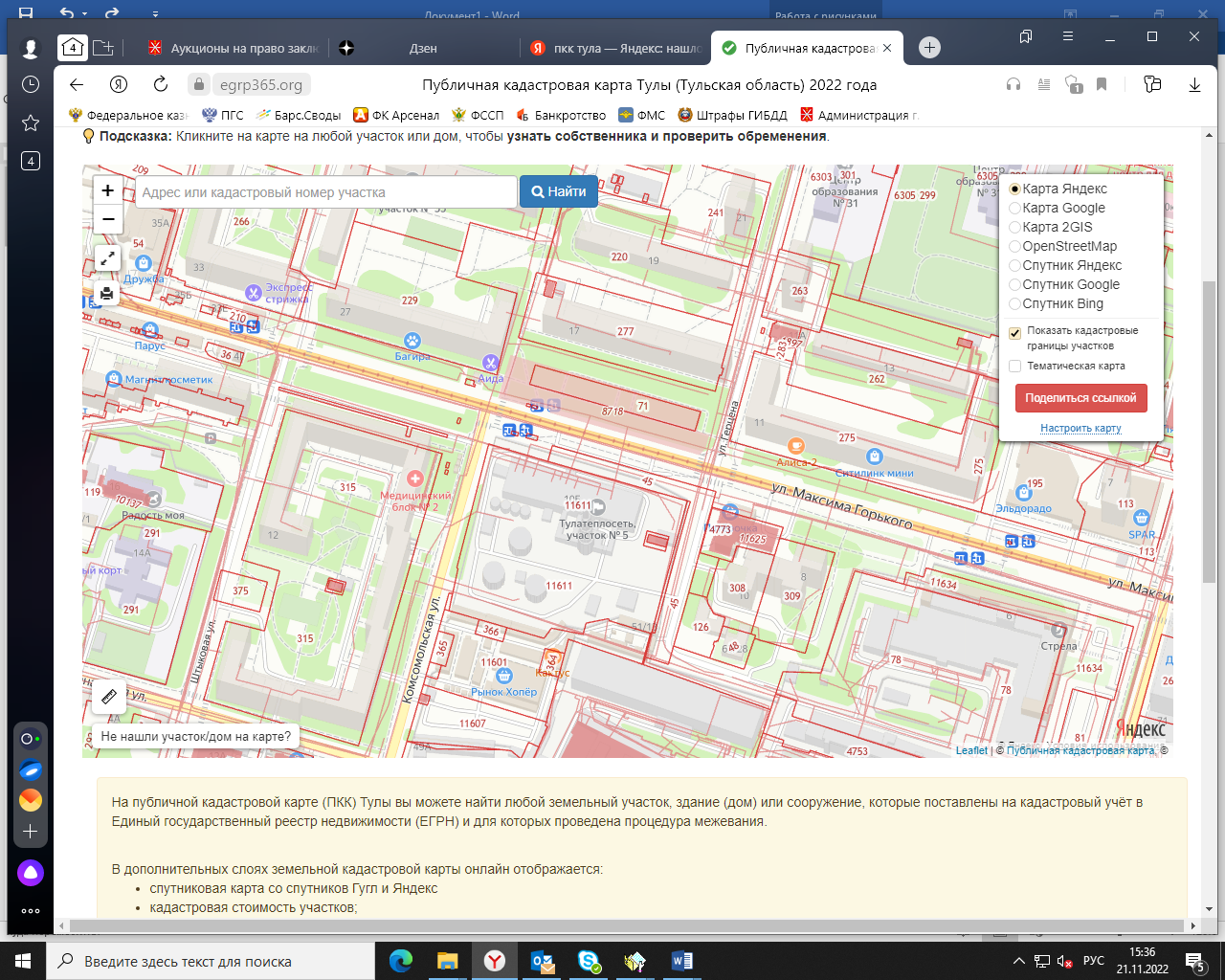 Приложение 2 к Договору на право организации ярмаркиот________________________ №________Реквизиты для перечисления платы за право организацииярмаркиПолучатель: УФК по Тульской области (управление экономического развития администрации города Тулы)ИНН 7107546941КПП 710701001ОКТМО 70701000Банк получателя:ОТДЕЛЕНИЕ ТУЛА БАНКА РОССИИ//УФК по Тульской области г. ТулаКорреспондирующий счет 40102810445370000059Расчетный счет 03100643000000016600 БИК 017003983Коды бюджетной классификации (КБК):Поступление платы за предоставление оборудованных мест для продажи товаров (выполнения работ, оказания услуг) на ярмарке - 868 111 09044 04 0000 120ОБЯЗАТЕЛЬНО:очередность платежа – 5КБК заполнять в поле № 104 платежного поручения, ОКТМО – в поле № 105, УИН (поле 22), остальные поля – 0.Приложение 2к аукционной документацииФорма заявки на участие в аукционеПредседателю аукционной комиссииЗАЯВКА*на участие в открытом аукционе № АГ-3 на право заключения договорана организацию в 2023 году специализированной ярмарки непродовольственных товаров по адресу: г. Тула, ул. М. Горького, д. 10б на участке площадью 200 кв.м., лот: № 11. Изучив аукционную документацию на право заключения договора на организацию в 2023 году специализированной ярмарки непродовольственных товаров по адресу: г. Тула, ул. М.Горького, д. 10б на участке площадью 200 кв.м., в том числе проект договора на организацию ярмарки, а также техническую часть документации об аукционе Претендент __________________________________________________________________________	                 			(наименование участника аукциона), в лице ____________________________________________________________________(наименование должности руководителя и его Ф.И.О.)сообщает о согласии участвовать в аукционе на условиях, установленных в указанной документации об аукционе.В случае признания победителем аукциона Претендент обязуется подписать договор на право организации ярмарки в редакции, представленной в аукционной документации, и осуществлять функции Организатора по предмету аукциона.2. В случае признания победителем аукциона Претендент обязуется подписать протокол о результатах аукциона.3. Претендент уведомлен, что в случае признания победителем аукциона и его отказа от подписания протокола о результатах аукциона, договора на право организации ярмарки, внесенный Претендентом задаток не возвращается.4. Претендент сообщает, что для оперативного уведомления по вопросам организационного характера и взаимодействия с организатором аукциона им уполномочен___________________________________________________________________(Ф.И.О., телефон работника организации (ИП) – Претендента на участие в аукционе)Все сведения о проведении аукциона просим сообщать уполномоченному лицу. 5. Претендент согласен с тем, что до заключения договора на право организации ярмарки, заявка будет считаться имеющей силу договора между администрацией города Тулы и Претендентом.6. Реквизиты Претендента: ______________________________________________________________________________________________________________________________________, телефон ___________, факс ________, банковские реквизиты: ______________________________________________________________________________________________________________________________________________7. Корреспонденцию в адрес Претендента просим направлять по адресу: _____________________________________________________________________________8. Претендент уведомлен, что в случае несоответствия заявки требованиям аукционной документации, он может быть не допущен к участию в аукционе.9. Претендент несет ответственность за предоставление недостоверной, неполной и/или ложной информации в соответствии с документацией об аукционе и действующим законодательством РФ.Прошито ____ листов.Подпись руководителяМ.П.* В случае несоответствия документа форме Претендент может быть не допущен к участию в торгах.Претендент подает заявку на участие в открытом аукционе на право организации ярмарки в письменной форме.  Один Претендент вправе подать только одну заявку на участие в аукционе. В п. 6 заявки указывается юридический адрес Претендента, контактный телефон, факс и банковские реквизиты для возврата задатка.Приложение 3к аукционной документацииОпись документов, представляемых Претендентами на участиев открытом аукционе на право заключения договора на организацию ярмарки:по адресу: __________________________________________________________лот: _______________________________________________________________Номер платежаДата платежаСумма платежа, рубНаименование документаПодлинникКопияНотариально заверенная копияКоличество листов1. Документы, предоставляемые юридическими лицами1. Документы, предоставляемые юридическими лицами1. Документы, предоставляемые юридическими лицами1. Документы, предоставляемые юридическими лицами1. Документы, предоставляемые юридическими лицами1.1. Заявка на участие в открытом аукционе на право организации ярмарки по установленной формеХ--1.2 Выписка из Единого государственного реестра юридических лиц или нотариально заверенная копия такой выписки, выданная не ранее 1 месяца до даты размещения извещения о проведении аукционаХ-Х1.3. Оригинал платежного поручения, подтверждающего внесение задатка на участие в аукционе с отметкой банка об исполненииХ--1.4. Документ, подтверждающий полномочия лица на осуществление действий от имени Претендента (доверенность) Х--1.5. Копия приказа о вступлении в должность руководителя предприятия, в соответствии с которым он обладает правом действовать от имени Претендента без доверенности-Х-1.6. Банковские реквизиты счета Претендента для возврата задаткаХ--2. Документы, представляемые индивидуальными предпринимателями2. Документы, представляемые индивидуальными предпринимателями2. Документы, представляемые индивидуальными предпринимателями2. Документы, представляемые индивидуальными предпринимателями2. Документы, представляемые индивидуальными предпринимателями2.1. Заявка на участие в открытом аукционе на право организации ярмарки по установленной формеХ--2.2. Выписка из Единого государственного реестра индивидуальных предпринимателей или нотариально заверенная копия такой выписки, выданная не ранее 1 месяца до даты размещения извещения о проведении аукционаХ-Х2.3. Оригинал платежного поручения, подтверждающего внесение задатка на участие в аукционе с отметкой банка об исполненииХ--2.4. Копия документа, удостоверяющего личность-Х-2.5. Доверенность на осуществление действий от имени Претендента--Х2.6. Банковские реквизиты счета Претендента для возврата задаткаХ--